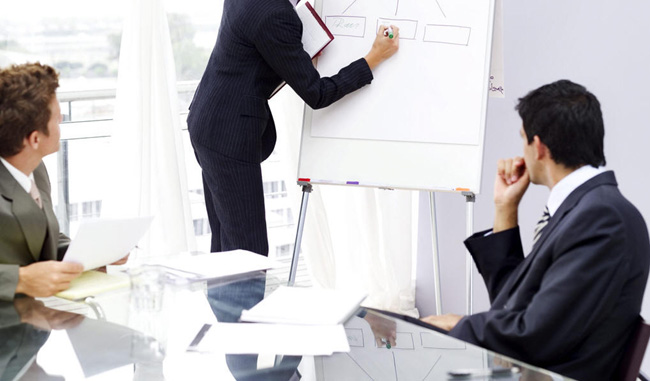 Course ObjectiveBuild a risk-based assessment program for cloud providers’ controlsUnderstand the key areas to focus on in cloud contractsEvaluate the various layers of cloud infrastructureDevelop a cloud disaster recovery and business continuity planPerform vulnerability assessments in a cloud environmentIntegrate encryption and identity management services in a cloud environmentImprove your incident response and monitoring capabilities in the cloudTarget AudienceSecurity personnel who are currently tasked with assessing the technical risks of cloud computingNetwork and systems administrators who currently manage private clouds or need to leverage hybrid and/or public cloud servicesTechnical auditors and consultants who need to gain a deeper understanding of cloud computing and security concernsSecurity and IT managers who need to understand the risks of cloud computing and advise business management of the risks and various approaches involvedCourse OutlineDay 1 – Introduction to Cloud ComputingDelivery models: Software as a Service (SaaS), Platform as a Service (PaaS), and Infrastructure as a Service (IaaS)Cloud types (public, private, hybrid)Explaining the Jericho Cloud Cube ModelDay 2 – Security Challenges in the CloudIntroduction to the topic: Why is this hard?Virtualization and multi-tenancyRisk assessment for cloud migrationDay 3 – Infrastructure Security in the CloudPatch and configuration managementChange managementNetwork and virtualization securityApplication security for SaaS, PaaS, and IaaSDay 4 – Policy and Governance for Cloud ComputingInternal policy needsContract requirements for securityService-level agreementsGovernance models for the cloudDay 5 – Compliance and Legal ConsiderationsCompliance challenges for the cloudLegal and geographic jurisdictionPrivacy concernsThe Feature Of Asia Master Training And Development Centerwe pick up the customer from the airport to the hotel.we give the participant training bag includes all the necessary tools for the course.Working within groups to achieve the best results.All our courses are confirmed and we do not postpone or cancel the courses regardless of the number of participants in the course.We can assist you in booking hotels at discounted prices if you wish to book through us.We offer the certificate from Asia Masters Center for Training and Administrative Development.The Cost Of The Training Program Includes The Following:Scientific article on flash memory.Training Room.Training.Coffee break.The training bag includes all the tools for the course.Price (USD)Communicate with the training departmentto know the participation feesThere are offers and discounts for groupsThe details of the bank accountBank name: CIMB Bank Berhad  Account name: Asia Masters Center SDN. BHDBank account number: 80-0733590-5 Swift code: CIBBMYKLIBAN: Null